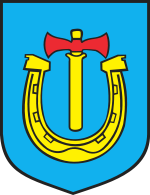   Gmina Kunów       									Załącznik Nr 9 do SWZ                Znak sprawy: ZP.I.271.16.2022Identyfikator postępowaniadotyczy postępowania o udzielenie zamówienia publicznego pod nazwą: „Dowóz dzieci 
z terenu gminy Kunów do Publicznej Szkoły Podstawowej imienia Antoniego Hedy „Szarego” w Kunowie, Publicznego Przedszkola w Kunowie, Zespołu Szkolno -  Przedszkolnego w Janiku, Publicznej Szkoły Podstawowej w Wymysłowie”.8e933ba0-2055-4f97-a1d6-cc51fdb79dc6